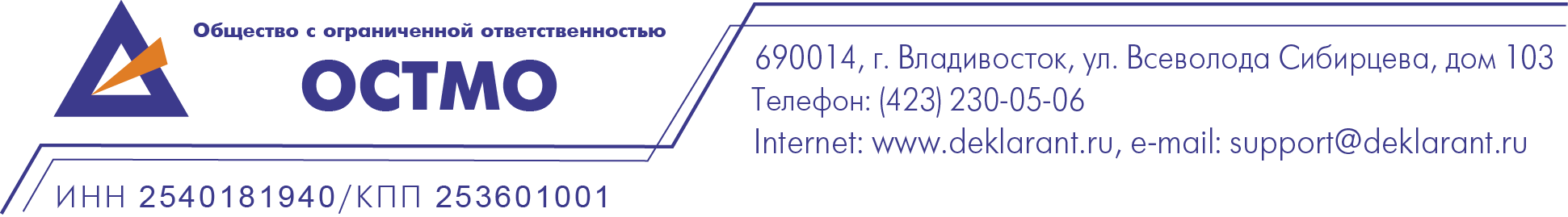 Прайс-лист 2023(применяется для расчета лиц. вознаграждения за использование программ с 01.10.2023) Программы направления железнодорожной логистикиЦена лицензийВспомогательные программыОбщие положенияНаименованиепрограммыНомер лицензииРазмер вознаграждения за одну лицензию, руб./мес.Размер вознаграждения за одну лицензию, руб./мес.Размер вознаграждения за одну лицензию, руб./мес.Размер вознаграждения за одну лицензию, руб./мес.НаименованиепрограммыНомер лицензиимесяц регистрации месяц регистрации месяц продлениямесяц продленияНаименованиепрограммыНомер лицензиилокальнаясетеваялокальнаясетеваяR-ТарифПервая8 12012 1804 0606 090R-ТарифВторая7 72011 5803 8605 790R-ТарифТретья - пятая6 90010 3603 4505 180R-ТарифШестая - двадцатая5 6808 5202 8404 260R-ТарифДвадцать первая  - пятидесятая4 8807 3202 440 3 660R-ТарифПоследующая4 0606 1002 0303 050R-ИнфоПервая4 0606 0904 0606 090R-ИнфоВторая3 6505 4803 6505 480R-ИнфоТретья3 2504 8803 2504 880R-ИнфоЧетвертая – десятаяОдиннадцатая – тридцатаяПоследующая2 8402 4402 0304 2603 6603 0502 8402 4402 0304 2603 6603 050R-АтласПервая – двадцатаяДвадцать первая – пятидесятаяПоследующая1 6501 4901 1602 4802 2401 7401 6501 4901 1602 4802 2401 740R-Тариф РоссияПервая – втораяТретья – шестаяПоследующая2 6302 3701 8403 9503 5602 7602 6302 3701 8403 9503 5602 760Наименование программыНомер лицензииРазмер вознагражденияза одну лицензию, руб/месРазмер вознагражденияза одну лицензию, руб/месНаименование программыНомер лицензиилокальнаясетеваяСервис обновления программного обеспеченияКаждая270410Размер лицензионного вознаграждения не облагается НДС на основании п/п 26 п. 2 ст. 149 НК РФ.При расчете применяется округление до целого рубля по каждой лицензии каждого программного продукта за месяц.Право использования Программы предоставляется не на фактическое количество дней использования, а на календарный месяц. Размер лицензионного вознаграждения не пересчитывается согласно фактическому количеству дней использования.Вознаграждение за  право использования Программы в течение месяца регистрации оплачивается в течение 5 (пяти) рабочих дней с момента подписания сторонами договора на основании счета.